                           20.11.2015                         пгт. Рыбная Слобода                     № 338пиО проведении в Рыбно-Слободском муниципальном районе  Декады инвалидовВ связи с Международным днем инвалидов  и целью социальной поддержки инвалидов ПОСТАНОВЛЯЮ :1. Объявить и провести в  Рыбно-Слободском муниципальном районе Декаду инвалидов со 1 по 10 декабря 2015 года в рамках Международного  дня инвалидов.2. Утвердить прилагаемый план основных мероприятий по подготовке и проведению Декады инвалидов Рыбно-Слободском муниципальном районе. 3. Рекомендовать руководителям органов местного самоуправления, руководителям предприятий, учреждений, организаций всех форм собственности принять участие в подготовке и проведении мероприятий, направленных на улучшение  условий жизни, социальную поддержку инвалидов и их интеграцию в общество, проводимых в рамках Международного  дня инвалидов.4. Предложить филиалу ОАО «Татмедиа» редакции районной газеты «Сельские горизонты» освещать в средствах массовой информации мероприятия, проводимые в Рыбно-Слободском муниципальном районе в рамках Международного  дня инвалидов.5. Контроль за исполнением настоящего постановления оставляю за собой.Руководитель                                                                                     Р.Х.ХабибуллинУтвержденопостановлением Исполнительного комитетаРыбно-Слободского муниципального районаот 20.11.2015  № 338пиПЛАН ОСНОВНЫХ ОРГАНИЗАЦИОННЫХ МЕРОПРИЯТИЙ,проводимых в Рыбно-Слободском муниципальном районе Республики Татарстан,в рамках Международного дня инвалидов в 2015 годуИСПОЛНИТЕЛЬНЫЙ КОМИТЕТ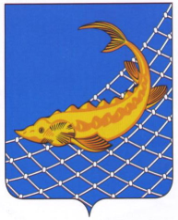 РЫБНО-СЛОБОДСКОГОМУНИЦИПАЛЬНОГО РАЙОНАРЕСПУБЛИКИ ТАТАРСТАН422650, пгт. Рыбная Слобода,ул. Ленина, дом 48ТАТАРСТАН РЕСПУБЛИКАСЫБАЛЫК БИСТӘСЕМУНИЦИПАЛЬ  РАЙОНЫНЫҢБАШКАРМА КОМИТЕТЫ422650, Балык Бистәсе,         Ленин урамы, 48 нче йортТел.: (84361) 22113, факс: (84361) 23012, e-mail: balyk-bistage@tatar.ru, сайт: ribnaya-sloboda.tatarstan.ruТел.: (84361) 22113, факс: (84361) 23012, e-mail: balyk-bistage@tatar.ru, сайт: ribnaya-sloboda.tatarstan.ruПОСТАНОВЛЕНИЕ                                          КАРАР№м п/п№м п/пНаименование мероприятияДата и время проведенияМесто проведенияПредставители органов исполнительной властиРыбно- Слободский муниципальный районРыбно- Слободский муниципальный районРыбно- Слободский муниципальный районРыбно- Слободский муниципальный районРыбно- Слободский муниципальный районРыбно- Слободский муниципальный район1.Работа по созданию условий для реализации потенциала граждан с ограниченными возможностями во всех сферах общественной жизниРабота по созданию условий для реализации потенциала граждан с ограниченными возможностями во всех сферах общественной жизниРабота по созданию условий для реализации потенциала граждан с ограниченными возможностями во всех сферах общественной жизниРабота по созданию условий для реализации потенциала граждан с ограниченными возможностями во всех сферах общественной жизниРабота по созданию условий для реализации потенциала граждан с ограниченными возможностями во всех сферах общественной жизни1.1Фестиваль художественного творчества  людей  с ограниченными физическими возможностями “Мы вместе”Фестиваль художественного творчества  людей  с ограниченными физическими возможностями “Мы вместе”01.12.15в 10.00 РДКОтдел социально-культурной сферы1.2Кукольный  спектакль “Петушок золотой  гребешок”для детей с ограниченными физическими возможностями..Кукольный  спектакль “Петушок золотой  гребешок”для детей с ограниченными физическими возможностями..04.12.15в 10.00РДКОтдел социально-культурной сферы1.3Шахмонтно-шашочный турнир для людей  с ограниченными физическими возможностями Шахмонтно-шашочный турнир для людей  с ограниченными физическими возможностями 08.12.15РДКОтдел социально-культурной сферы1.4Вечер “Доброе сердца” с участниками любительского объединения “От сердца к сердцу.”Вечер “Доброе сердца” с участниками любительского объединения “От сердца к сердцу.”10.12.15РДКОтдел социально-культурной сферы1.5Работа клубныхформированиий для людей  с ограниченными физическими возоможностями«Пусть надежда сердце согревает» в учреждениях культуры.Работа клубныхформированиий для людей  с ограниченными физическими возоможностями«Пусть надежда сердце согревает» в учреждениях культуры.В течение декадыСДК и СКОтдел социально-культурной сферы1.6Организация выставок художественного  прикладного   народного творчества лиц с ограниченными физическими возможностями «С творчеством по жизни».Организация выставок художественного  прикладного   народного творчества лиц с ограниченными физическими возможностями «С творчеством по жизни».В течение декадыРДК,СДК,СКОтдел социально-культурной сферы1.7Встреча со специалистами, с целью сбора информации о нуждах целевых групп, консультация  о  правовом статусе и правовых норм при работе добровольцев с детьми-инвалидами, установление графика помощиВстреча со специалистами, с целью сбора информации о нуждах целевых групп, консультация  о  правовом статусе и правовых норм при работе добровольцев с детьми-инвалидами, установление графика помощи01.12.2015МБОД ДОД «ЦДТ»Отдел социальной защитыМБОУ ДОД «ЦДТ» 1.8Внеклассное мероприятие « Если добрый ты, это хорошо» для младших школьников Внеклассное мероприятие « Если добрый ты, это хорошо» для младших школьников 02.12.2015 г.Образовательные организации районаМБОУ ДОД «ЦДТ», общеобразовательные организации1.9Конкурс художественно-прикладного  творчества «Поверь в себя» для детей-инвалидов и  ОВЗ. Оформление выставки.Конкурс художественно-прикладного  творчества «Поверь в себя» для детей-инвалидов и  ОВЗ. Оформление выставки.01 – 03.12.2015 МБОУ ДОД «ЦДТ» Образовательные организации районаМБОУ ДОД «ЦДТ», общеобразовательные организации1.10Благотворительная акция «Сумка дружбы» Сбор вещей, книг, игрушек, средств ухода Благотворительная акция «Сумка дружбы» Сбор вещей, книг, игрушек, средств ухода 01 – 05.12.2015 МБОУ ДОД «ЦДТ» Образовательные организации районаМБОУ ДОД «ЦДТ», общеобразовательные организации1.11Добровольческая акция «Ты не один» (посещение семей-инвалидов и социальный патронаж)Добровольческая акция «Ты не один» (посещение семей-инвалидов и социальный патронаж)В течение декадыДома детей инвалидовМБОУ ДОД «ЦДТ», общеобразовательные организации1.12.Классные часы, уроки доброты:-«Без доброты и сострадания нет человека»;-«Дарите людям доброту»;-«Не от милости, а от сердца»;-«Подари улыбку другу» и др.Классные часы, уроки доброты:-«Без доброты и сострадания нет человека»;-«Дарите людям доброту»;-«Не от милости, а от сердца»;-«Подари улыбку другу» и др.В течение декадыОбразовательные организации районаМБОУ ДОД «ЦДТ», общеобразовательные организации1.13«Равные среди равных».  Международный день инвалидов. Концертная программа и выставка работ людей с ограниченными возможностями, мастер-классы, творческие площадки «Мы такие же, как все, но чуточку сильнее»«Равные среди равных».  Международный день инвалидов. Концертная программа и выставка работ людей с ограниченными возможностями, мастер-классы, творческие площадки «Мы такие же, как все, но чуточку сильнее»03.12.2015 РДКМБОУ ДОД «ЦДТ» Образовательные организации районаОтдел социальной защитыРДКМБОУ ДОД «ЦДТ» Образовательные организации района1.14Публикации в СМИ об участниках Акции, об успешном опыте участия детей-инвалидов в жизни местного сообщества. Эссе по результатам участия в Акции (описание конкретных ситуаций добровольцев).Публикации в СМИ об участниках Акции, об успешном опыте участия детей-инвалидов в жизни местного сообщества. Эссе по результатам участия в Акции (описание конкретных ситуаций добровольцев).В течение декадыОфициальные сайты образовательных организаций, в районной газете «Сельские горизонты»Отдел социальной защитыРДКМБОУ ДОД «ЦДТ» Образовательные организации района1.15Книжная выставка «Краски жизни – через книгу».Библиотечные посиделки «Передай добро по кругу»Книжная выставка «Краски жизни – через книгу».Библиотечные посиделки «Передай добро по кругу»В течение декадыОбразовательные организации районаОтдел социальной защитыРДКМБОУ ДОД «ЦДТ» Образовательные организации района1.16Проведение добровольческой  акции «Визит внимания» (поздравление детей-инвалидов и ОВЗ  – именинников, рожденных в ноябре и декабре на дому)Проведение добровольческой  акции «Визит внимания» (поздравление детей-инвалидов и ОВЗ  – именинников, рожденных в ноябре и декабре на дому)В течение декадыДома детей инвалидовОтдел социальной защитыРДКМБОУ ДОД «ЦДТ» Образовательные организации района1.17Районное соревнование по шашкам и шахматам Районное соревнование по шашкам и шахматам 1 декабря 2015 годаРыбная Слобода, СОК «Дельфин»Отдел по молодежной политике, спорту и туризму1.18Проведение спортивного мероприятия « Возьмемся за руки друзья» Проведение спортивного мероприятия « Возьмемся за руки друзья» 4 декабря 2015 годаРыбная Слобода, СОК «Дельфин»Отдел по молодежной политике, спорту и туризму1.19Приглашение лиц с ограниченными возможностями для оздоровительного купания в бассейне Приглашение лиц с ограниченными возможностями для оздоровительного купания в бассейне 9 декабря 2015 годаРыбная Слобода, СОК «Дельфин»Отдел по молодежной политике, спорту и туризму1.20Концерт учащихся школ соседних сел .Концерт учащихся школ соседних сел .4 декабря 2015 г.«Корноуховский ДИПИ»Отдел социальной защиты1.21Посещение Главой района Корноуховского дома- интерната для престарелых и инвалидов.Посещение Главой района Корноуховского дома- интерната для престарелых и инвалидов.3 декабря 2015 г.«Корноуховский ДИПИ»Глава района, Отдел социальной защиты2.Обеспечение формирования доступной среды жизнедеятельности граждан с ограниченными возможностями и создание беспрепятственного доступа их к объектам социальной инфраструктуры и информации, поддержание в актуальном состоянии «Интерактивной карты доступности».Обеспечение формирования доступной среды жизнедеятельности граждан с ограниченными возможностями и создание беспрепятственного доступа их к объектам социальной инфраструктуры и информации, поддержание в актуальном состоянии «Интерактивной карты доступности».Обеспечение формирования доступной среды жизнедеятельности граждан с ограниченными возможностями и создание беспрепятственного доступа их к объектам социальной инфраструктуры и информации, поддержание в актуальном состоянии «Интерактивной карты доступности».Обеспечение формирования доступной среды жизнедеятельности граждан с ограниченными возможностями и создание беспрепятственного доступа их к объектам социальной инфраструктуры и информации, поддержание в актуальном состоянии «Интерактивной карты доступности».Обеспечение формирования доступной среды жизнедеятельности граждан с ограниченными возможностями и создание беспрепятственного доступа их к объектам социальной инфраструктуры и информации, поддержание в актуальном состоянии «Интерактивной карты доступности».2.1Адаптация объектов: Кугарчинская СОШ, ГАУЗ «Рыбно- Слободская ЦРБ»Адаптация объектов: Кугарчинская СОШ, ГАУЗ «Рыбно- Слободская ЦРБ»             2015г.Кугарчинская СОШ, ГАУЗ «Рыбно- Слободская ЦРБ»Исполнительный комитет,Отдел социальной защиты,Отдел образования, ЦРБ,Общество инвалидов2.2Работа по актуализации «Интерактивная карта доступности»Работа по актуализации «Интерактивная карта доступности»2015г.Исполнительный комитетИсполнительный комитет2.3Организация мониторинга объектов социальной инфраструктуры с целью определения их доступности для оказания услуг гражданам с ограниченными возможностями «Общественный контроль» Организация мониторинга объектов социальной инфраструктуры с целью определения их доступности для оказания услуг гражданам с ограниченными возможностями «Общественный контроль» 2015г.Объекты социальной инфраструктуры районаИсполнительный комитет,Отдел социальной защиты,Отдел образования, ЦРБ,Общество инвалидов, Прокуратура3.Привлечение организации всех форм собственности, добровольцев к участию в подготовке и проведении благотворительных мероприятий и акций, направленных на поддержку граждан с ограниченными возможностямиПривлечение организации всех форм собственности, добровольцев к участию в подготовке и проведении благотворительных мероприятий и акций, направленных на поддержку граждан с ограниченными возможностямиПривлечение организации всех форм собственности, добровольцев к участию в подготовке и проведении благотворительных мероприятий и акций, направленных на поддержку граждан с ограниченными возможностямиПривлечение организации всех форм собственности, добровольцев к участию в подготовке и проведении благотворительных мероприятий и акций, направленных на поддержку граждан с ограниченными возможностямиПривлечение организации всех форм собственности, добровольцев к участию в подготовке и проведении благотворительных мероприятий и акций, направленных на поддержку граждан с ограниченными возможностями3.1Акция «Трудовой десант»- привлечение волонтеров в целях оказания помощи  в уборке жилых помещений и придомовых территорий одиноким и одиноко проживающим инвалидам пожилого возрастаАкция «Трудовой десант»- привлечение волонтеров в целях оказания помощи  в уборке жилых помещений и придомовых территорий одиноким и одиноко проживающим инвалидам пожилого возраста1-10 декабря 2015г.по месту жительстваАгротехнический техникум, Отдел социальной защиты,Общеобразовательные учреждения, ФОРПОСТ 3.2Оказание посильной помощи инвалидам  в организациях, предприятиях и учреждениях районаОказание посильной помощи инвалидам  в организациях, предприятиях и учреждениях района1-10 декабря 2015г.по месту жительства Организации, предприятия, учреждения3.3Добровольческая акция «Ты не одинок» с участием детей из СПДП «Акчарлак»Добровольческая акция «Ты не одинок» с участием детей из СПДП «Акчарлак»1-10 декабря 2015г.по месту жительства инвалидаОтдел социальной защиты4.Проведение мероприятий, направленных на улучшение жизни, социальную поддержку граждан с ограниченными возможностями и интеграцию их в обществоПроведение мероприятий, направленных на улучшение жизни, социальную поддержку граждан с ограниченными возможностями и интеграцию их в обществоПроведение мероприятий, направленных на улучшение жизни, социальную поддержку граждан с ограниченными возможностями и интеграцию их в обществоПроведение мероприятий, направленных на улучшение жизни, социальную поддержку граждан с ограниченными возможностями и интеграцию их в обществоПроведение мероприятий, направленных на улучшение жизни, социальную поддержку граждан с ограниченными возможностями и интеграцию их в общество4.1В амбулаторных учреждениях района обеспечитьбезочередной прием инвалидов. При необходимостиобеспечить им безочередную госпитализацию в ста-ционары, направлять в госпиталя для ветеранов войн, реабилитационные учреждения.В амбулаторных учреждениях района обеспечитьбезочередной прием инвалидов. При необходимостиобеспечить им безочередную госпитализацию в ста-ционары, направлять в госпиталя для ветеранов войн, реабилитационные учреждения.Ноябрь-декабрьРыбная Слобода поликлиника,  Кутлу-Букаш., В.Тимерлик. врач.амбул. Рыбно- Слободская ЦРБ4.2Организовать выезда врачебных бригад в отдален-ные села района с целью осмотра и оказания медицинской помощи одиноким и нетранспортабельным граждан с ограниченными возможностями. Организовать выезда врачебных бригад в отдален-ные села района с целью осмотра и оказания медицинской помощи одиноким и нетранспортабельным граждан с ограниченными возможностями. Ноябрь-декабрь ОМК, нас. пункты районаРыбно- Слободская ЦРБ4.3Провести врачебные осмотры на дому детей-инвалидов с оказанием необходимой медицинской помощиПровести врачебные осмотры на дому детей-инвалидов с оказанием необходимой медицинской помощиДекабрьПо месту жительства инвалидаРыбно- Слободская ЦРБ4.4Провести работы по благоустройству парковочных  мест и адаптации движения к поликлиники и стацио-нару ЦРБ входной группы, адаптация передвижения внутри стационара.Провести работы по благоустройству парковочных  мест и адаптации движения к поликлиники и стацио-нару ЦРБ входной группы, адаптация передвижения внутри стационара.Декабрь ОМКРыбно- Слободская ЦРБ4.5Напечатать статьи в районной газете на темы реабилитации инвалидовНапечатать статьи в районной газете на темы реабилитации инвалидовДекабрькабинет ЗОЖ,врачи ЦРБРыбно- Слободская ЦРБ4.6Проводить 1 раз в месяц патронаж к лежащим инвалидам, а также обучение родственников по уходу за нимиПроводить 1 раз в месяц патронаж к лежащим инвалидам, а также обучение родственников по уходу за нимив течение   года Нас. пунты района по  участкамРыбно- Слободская ЦРБ4.7Осуществлять  контроль предоставления мер социальной поддержки в части  льготного лекарственного  обеспечения  через аптечные учреждения граждан с ограниченными возможностями, в соответствии с действующим законодательством по льготному лекарственному обеспечению. Осуществлять  контроль предоставления мер социальной поддержки в части  льготного лекарственного  обеспечения  через аптечные учреждения граждан с ограниченными возможностями, в соответствии с действующим законодательством по льготному лекарственному обеспечению. В течение   годаЗам. главного врача по поликлинической работеРыбно- Слободская ЦРБ4.8Принятие активного участия во встречах с инвалидами организуемых администрацией района и Советами местного самоуправления.Принятие активного участия во встречах с инвалидами организуемых администрацией района и Советами местного самоуправления.ДекабрьАдминистрации ЦРБ, и врачебных  амбулаторий  Рыбно- Слободская ЦРБ4.9Организовать сопровождение торжественных и культурно-массовых мероприятий, проводимых в рамках декады инвалидов.  Организовать сопровождение торжественных и культурно-массовых мероприятий, проводимых в рамках декады инвалидов.  Декабрь  Зам. гл.врача по поликлинической работеРыбно- Слободская ЦРБ4.10Организовать по показаниям стоматологическую помощь на дому с целью санации граждан ограниченными возможностямиОрганизовать по показаниям стоматологическую помощь на дому с целью санации граждан ограниченными возможностямидекабрь  По месту жительства инвалидаРыбно- Слободская ЦРБ4.11Выездная работа Службы участковой социальной помощи. Домашнее визитирование  семьям, где воспитываются дети с ограниченными возможностями «Мы с тобой!»Выездная работа Службы участковой социальной помощи. Домашнее визитирование  семьям, где воспитываются дети с ограниченными возможностями «Мы с тобой!»03.12.2014КЦСОН «Доверие-Ышаныч», ОСПСиДОтдел социальной защиты4.12Содействие в организации дня приема инвалидов. Работа мобильной бригады.Содействие в организации дня приема инвалидов. Работа мобильной бригады.02.12.2015ОСЗ, КЦСОН «Доверие-Ышаныч», РЦМПОтдел социальной защиты4.13Содействие в предоставление адресной социальной помощи инвалидам и родителям, воспитывающим детей с ограниченными возможностями.Содействие в предоставление адресной социальной помощи инвалидам и родителям, воспитывающим детей с ограниченными возможностями.01.12.2015-10.12.2015ОСЗ, КЦСОН «Доверие-Ышаныч»Отдел социальной защиты4.14Обеспечение нуждающихся инвалидов инвалидными колясками, средствами реабилитации (костылями) через пункт проката при КЦСОН.Обеспечение нуждающихся инвалидов инвалидными колясками, средствами реабилитации (костылями) через пункт проката при КЦСОН.01.12.2015-10.12.2015КЦСОНОтдел социальной защиты4.15Оказание бесплатных банных услугОказание бесплатных банных услуг05.12.2015-06.12.2015Индивидуальный предпринимательИсполнительный комитет4.16Проведение занятий с элементами тренинга для инвалидов в сенсорной комнатыПроведение занятий с элементами тренинга для инвалидов в сенсорной комнаты10.12.2015КЦСОН, ОСПСиДОтдел социальной защиты5.Предоставление гос. Услуг по трудоустройству, проф. Обучению и доп. Проф. Образованию, психологической поддержке безработных инвалидов, социальной адаптации безработных инвалидов на рынке труда, меры по оказанию содействия трудоустройству инвалидов на оборудованные (оснащенные) рабочие местаПредоставление гос. Услуг по трудоустройству, проф. Обучению и доп. Проф. Образованию, психологической поддержке безработных инвалидов, социальной адаптации безработных инвалидов на рынке труда, меры по оказанию содействия трудоустройству инвалидов на оборудованные (оснащенные) рабочие местаПредоставление гос. Услуг по трудоустройству, проф. Обучению и доп. Проф. Образованию, психологической поддержке безработных инвалидов, социальной адаптации безработных инвалидов на рынке труда, меры по оказанию содействия трудоустройству инвалидов на оборудованные (оснащенные) рабочие местаПредоставление гос. Услуг по трудоустройству, проф. Обучению и доп. Проф. Образованию, психологической поддержке безработных инвалидов, социальной адаптации безработных инвалидов на рынке труда, меры по оказанию содействия трудоустройству инвалидов на оборудованные (оснащенные) рабочие местаПредоставление гос. Услуг по трудоустройству, проф. Обучению и доп. Проф. Образованию, психологической поддержке безработных инвалидов, социальной адаптации безработных инвалидов на рынке труда, меры по оказанию содействия трудоустройству инвалидов на оборудованные (оснащенные) рабочие места5.1Психологическая поддержка безработным гражданамПсихологическая поддержка безработным гражданам09 декабря 2015г.10.00ч.Центр занятости населенияИсполнительный комитетЦентр занятости5.2Оказание государственной услуги по социальной адаптации безработным инвалидамОказание государственной услуги по социальной адаптации безработным инвалидам10 декабря 2015г.10.00ч.Центр занятости населенияИсполнительный комитетЦентр занятости5.3Обучение  инвалидов по компьютерной техникеОбучение  инвалидов по компьютерной технике4 квартал 2015г.Центр занятости населенияИсполнительный комитетЦентр занятости6.Организация оказания бесплатной юридической помощи организациями, расположенными на территории района, городаОрганизация оказания бесплатной юридической помощи организациями, расположенными на территории района, городаОрганизация оказания бесплатной юридической помощи организациями, расположенными на территории района, городаОрганизация оказания бесплатной юридической помощи организациями, расположенными на территории района, городаОрганизация оказания бесплатной юридической помощи организациями, расположенными на территории района, города6.1Правовое консультирование инвалидов по различным вопросам социальной поддержки.Правовое консультирование инвалидов по различным вопросам социальной поддержки.01.12.2015-10.12.2015ОСЗ, КЦСОН «Доверие-Ышаныч», юридический отделОтдел социальной защиты, Исполнительный комитет7.Организация телефона «Горячей линии» в администрациях районов и городовОрганизация телефона «Горячей линии» в администрациях районов и городовОрганизация телефона «Горячей линии» в администрациях районов и городовОрганизация телефона «Горячей линии» в администрациях районов и городовОрганизация телефона «Горячей линии» в администрациях районов и городов7.1Организация телефона «Горячая линия», для людей с ограниченными возможностями в Исполнительном комитете района 884361-2-39-62Организация телефона «Горячая линия», для людей с ограниченными возможностями в Исполнительном комитете района 884361-2-39-621-10 декабря 2015г.Отдел социальной защитыОтдел социальной защиты7.2Организация «Прямой связи» на страницах районной газеты «Авыл офыклары»Организация «Прямой связи» на страницах районной газеты «Авыл офыклары»1-10 декабря 2015г.редакция газеты «Авыл офыклары»Редакция газеты «Авыл офыклары»8.Проведение «Круглых столов» с участием активистов общественных организаций инвалидов, семинаров, турниров, фестивалей, конкурсов, чемпионатов, активная работа СМИ- информационное освещение актуальных тем, выпуск информационных буклетов по различным вопросам Проведение «Круглых столов» с участием активистов общественных организаций инвалидов, семинаров, турниров, фестивалей, конкурсов, чемпионатов, активная работа СМИ- информационное освещение актуальных тем, выпуск информационных буклетов по различным вопросам Проведение «Круглых столов» с участием активистов общественных организаций инвалидов, семинаров, турниров, фестивалей, конкурсов, чемпионатов, активная работа СМИ- информационное освещение актуальных тем, выпуск информационных буклетов по различным вопросам Проведение «Круглых столов» с участием активистов общественных организаций инвалидов, семинаров, турниров, фестивалей, конкурсов, чемпионатов, активная работа СМИ- информационное освещение актуальных тем, выпуск информационных буклетов по различным вопросам Проведение «Круглых столов» с участием активистов общественных организаций инвалидов, семинаров, турниров, фестивалей, конкурсов, чемпионатов, активная работа СМИ- информационное освещение актуальных тем, выпуск информационных буклетов по различным вопросам 8.1Проведение круглого стола «О мерах по реализации в Республике Татарстан Федерального закона от 29.06.2015г. №176- ФЗ «О внесении изменений в Жилищный кодекс РФ и отдельные законодательные акты Российской Федерации»» и Федерального закона от 01.12.2014г.№419-ФЗ «О внесении изменений в отдельные законодательные акты Российской Федерации по вопросам социальной защиты инвалидов в связи с ратификацией Конвенции о правах инвалидов»Проведение круглого стола «О мерах по реализации в Республике Татарстан Федерального закона от 29.06.2015г. №176- ФЗ «О внесении изменений в Жилищный кодекс РФ и отдельные законодательные акты Российской Федерации»» и Федерального закона от 01.12.2014г.№419-ФЗ «О внесении изменений в отдельные законодательные акты Российской Федерации по вопросам социальной защиты инвалидов в связи с ратификацией Конвенции о правах инвалидов»8 декабря 2015г.общественная организация инвалидовИсполнительный комитет Отдел социальной защиты,Общество инвалидов8.2Проведение отчетно-выборной конференции  районного общества инвалидовПроведение отчетно-выборной конференции  районного общества инвалидов2 декабря 2015г.Центральная районная библиотека  Исполнительный комитет, Отдел социальной защиты8.3Освещение районных мероприятий в районной газете «Авыл офыклары», на  сайте районаОсвещение районных мероприятий в районной газете «Авыл офыклары», на  сайте районадекабрь 2015г.редакция газеты «Авыл офыклары»Редакция газеты «Авыл офыклары»8.4Музейное путешествие «Званые гости»Музейное путешествие «Званые гости»2 декабря,  в 14.00  часКраеведческий музейКраеведческий музей8.5Книжные выставки Книжные выставки 1-10 декабряБиблиотеки районаЦентральная библиотека8.6Фестиваль творчества инвалидовФестиваль творчества инвалидов1 декабря, в 10.00 часРДКРДК8.7Цикл  мероприятий «Мы можем…»Цикл  мероприятий «Мы можем…»1-10 декабряУчреждения культурыОтдел социально-культурной сферы8.8Семинар: «Организация и психолого-педагогическое сопровождение преемственной системы инклюзивного образования»Семинар: «Организация и психолого-педагогическое сопровождение преемственной системы инклюзивного образования»04.12.2015МБОУ «Рыбно-Слободская гимн.№1»Отдел образования